Home Learning links Autumn term 1 (17th September 2020 – 23rd October 2020)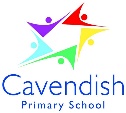 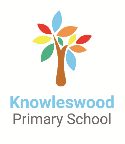 Children who are isolating due to Covid-19 can use the links below for useful activities and clips linked to the work their year group is enjoying at school. This is in addition to the work packs provided and will help them to keep up with the learning they miss. Clicking on the blue links will take you straight to the most relevant websites for the subject / unit.If you would like to send your teacher some work or ask them a question please use the email address for your class below:redwoodhomelearning@knowleswood.co.uk       willowhomelearning@knowleswood.co.ukAutumn Term 1Year: 5                                                     SubjectOnline LinkEnglishCreative writinghttps://www.bbc.co.uk/bitesize/topics/zpccwmnMathsPlace value and calculation https://whiterosemaths.com/homelearning/year-5/week-2/ https://wrm-13b48.kxcdn.com/wp-content/uploads/2020/07/Y5-HL-Autumn-Block-4-Multiplication-and-division-1-2020.pdfhttps://wrm-13b48.kxcdn.com/wp-content/uploads/2020/07/Y5-HL-Autumn-Block-2-Addition-and-subtraction-2020.pdfScienceEarth and Spacehttps://www.bbc.co.uk/bitesize/topics/zkbbkqt HistoryThe life of the Anglo-Saxonshttps://www.bbc.co.uk/bitesize/topics/zxsbcdm GeographyREWhat is Sikhism https://www.bbc.co.uk/bitesize/topics/zsjpyrd PSHEFriendships and relationshipshttps://www.bbc.co.uk/bitesize/topics/zfqqtfr ArtMandelashttps://www.bbc.co.uk/bitesize/topics/zn2mn39 https://www.youtube.com/watch?v=3j4a5ijDazEhttps://www.bbc.co.uk/bitesize/clips/zh4wmp3DTHealthy Eating and Nutrition https://www.bbc.co.uk/bitesize/topics/z4d82hv/resources/1ComputingScratchhttps://scratch.mit.edu/projects/editor/?tutorial=getStartedMusicWhat are melody and Pitchhttps://www.bbc.co.uk/bitesize/topics/zcbkcj6/articles/zp99cj6French (KS2)https://www.duolingo.com/learnPEhttps://www.bbc.co.uk/bitesize/clips/zm29wmn